Lampiran 17DOKUMENTASI HASIL PELAKSANAANGambar SMAN 3 Makassar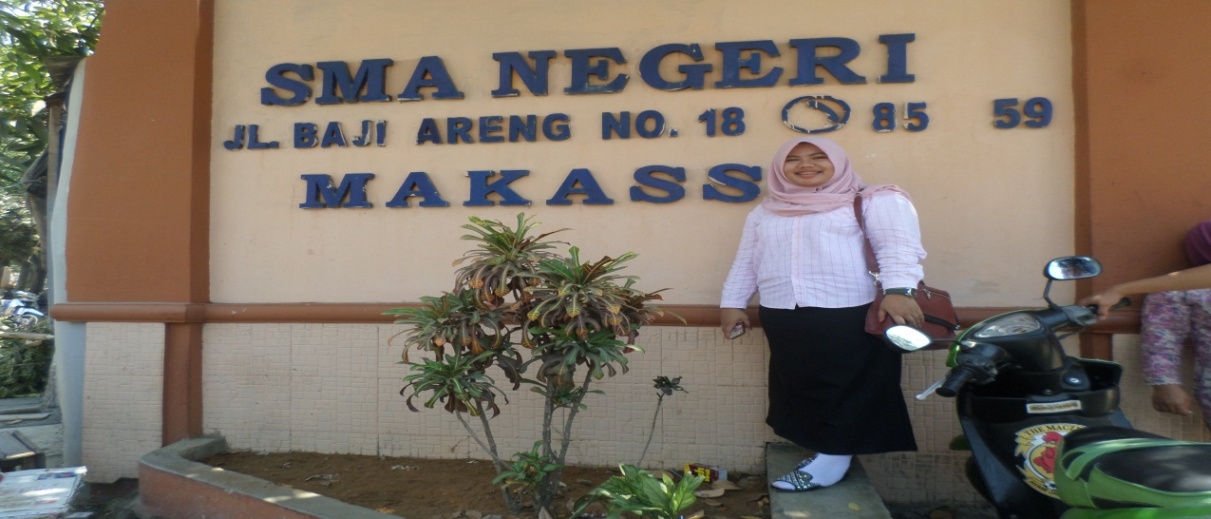 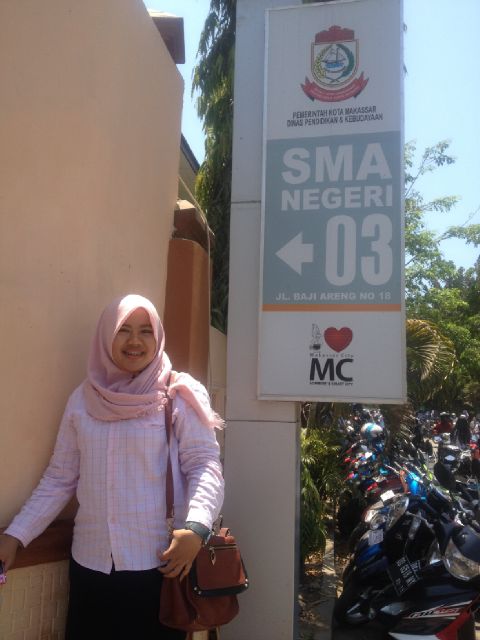 Berdoa sebelum melakukan penelitian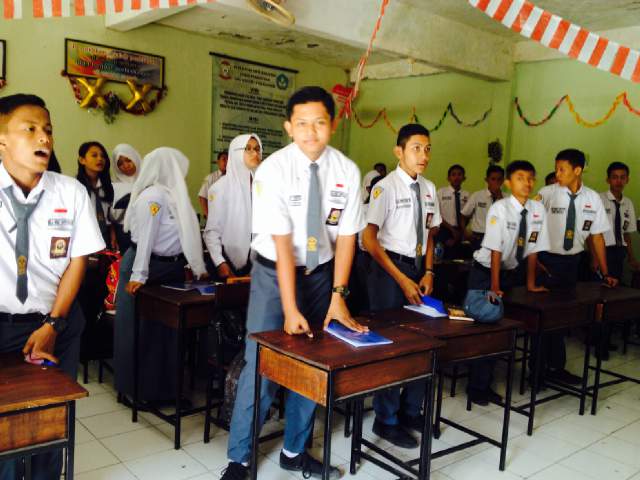 Pendahuluan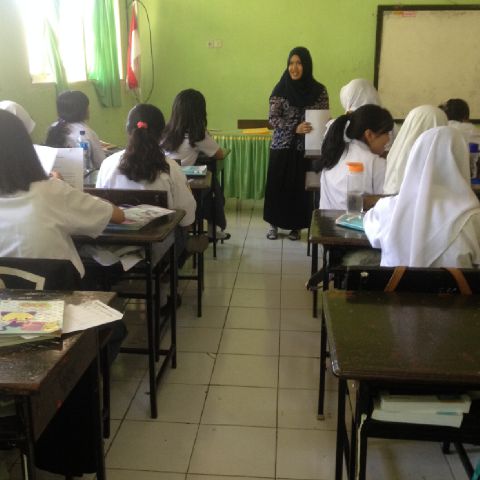 Pemberian angket,Pretest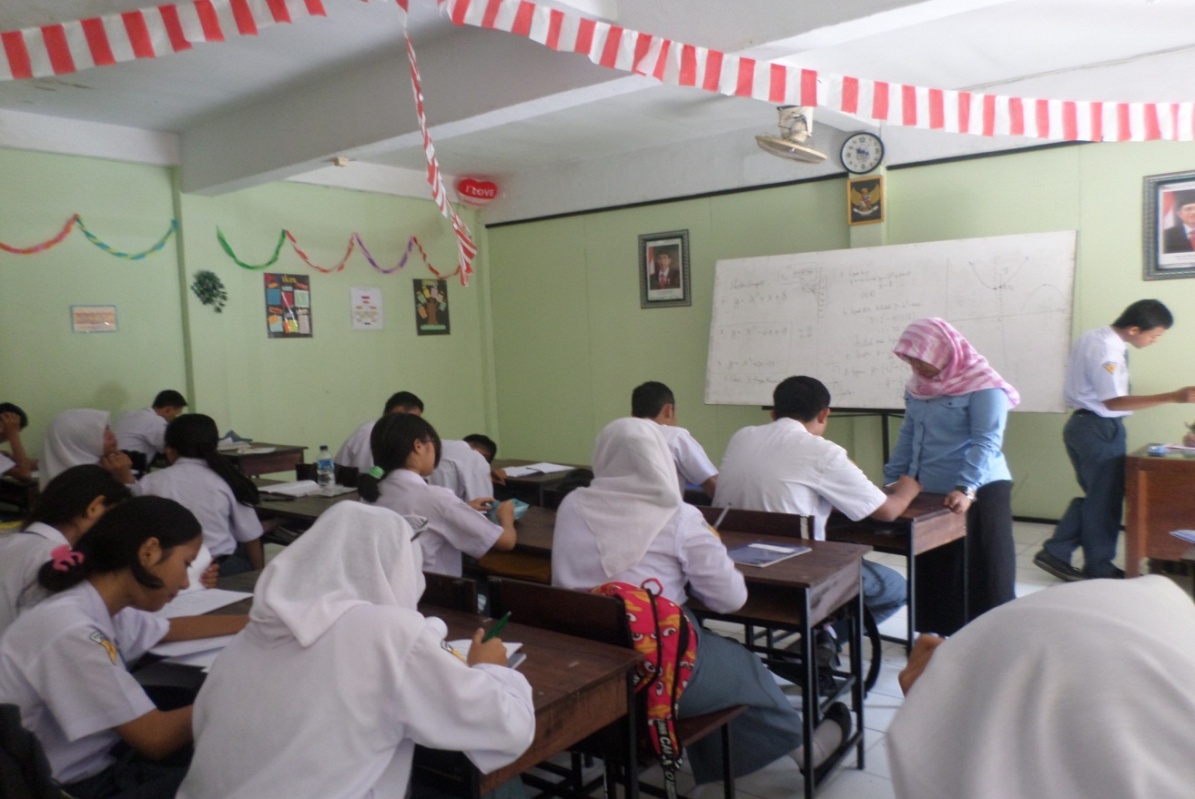 Self management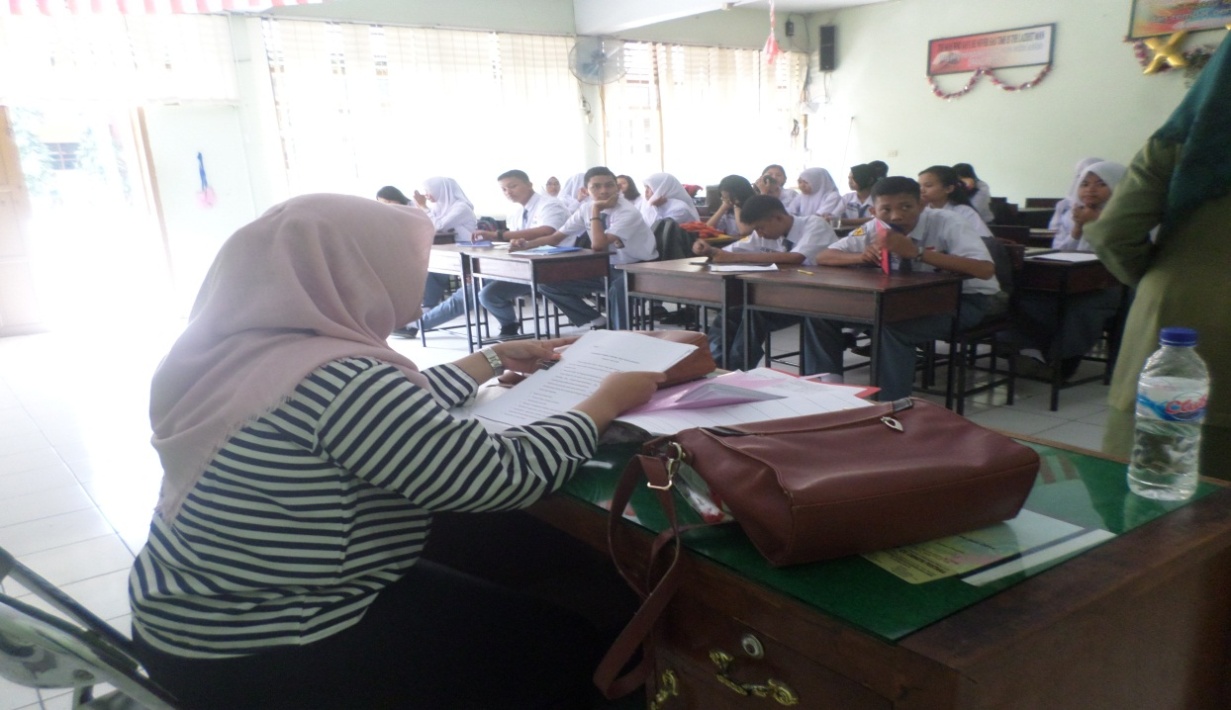 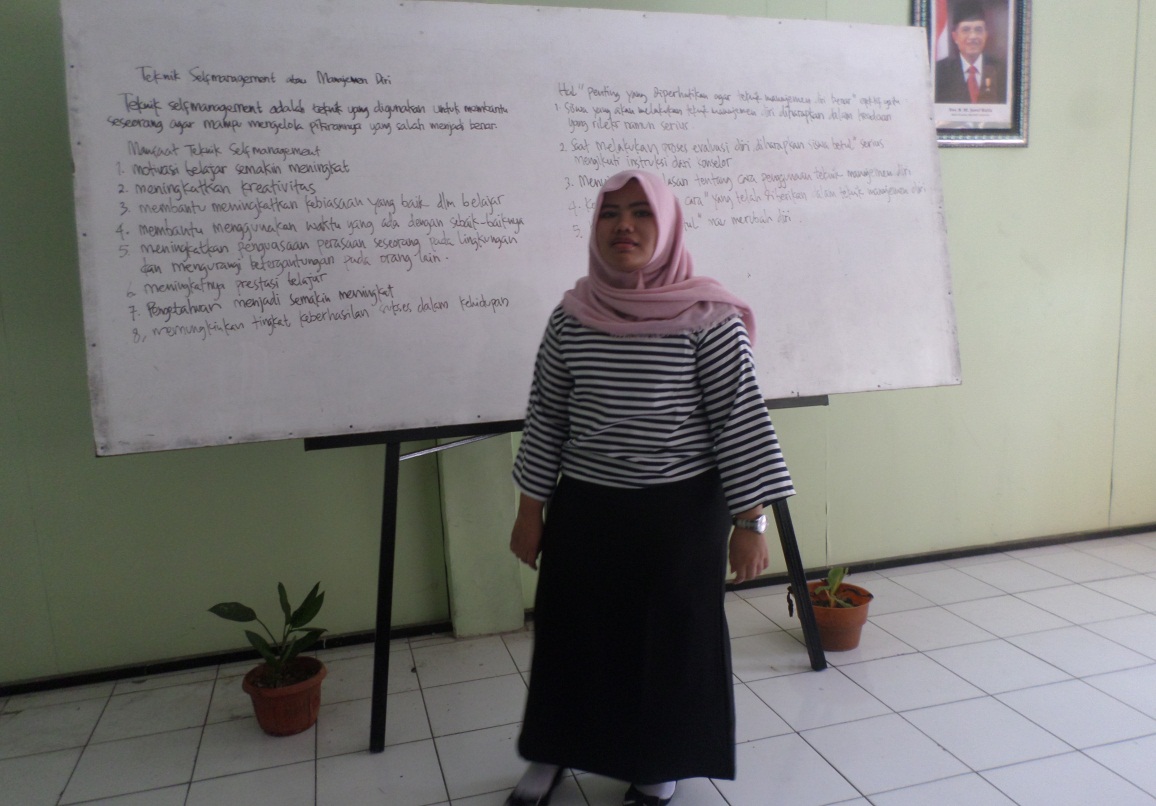 Pemberian bahan bacaan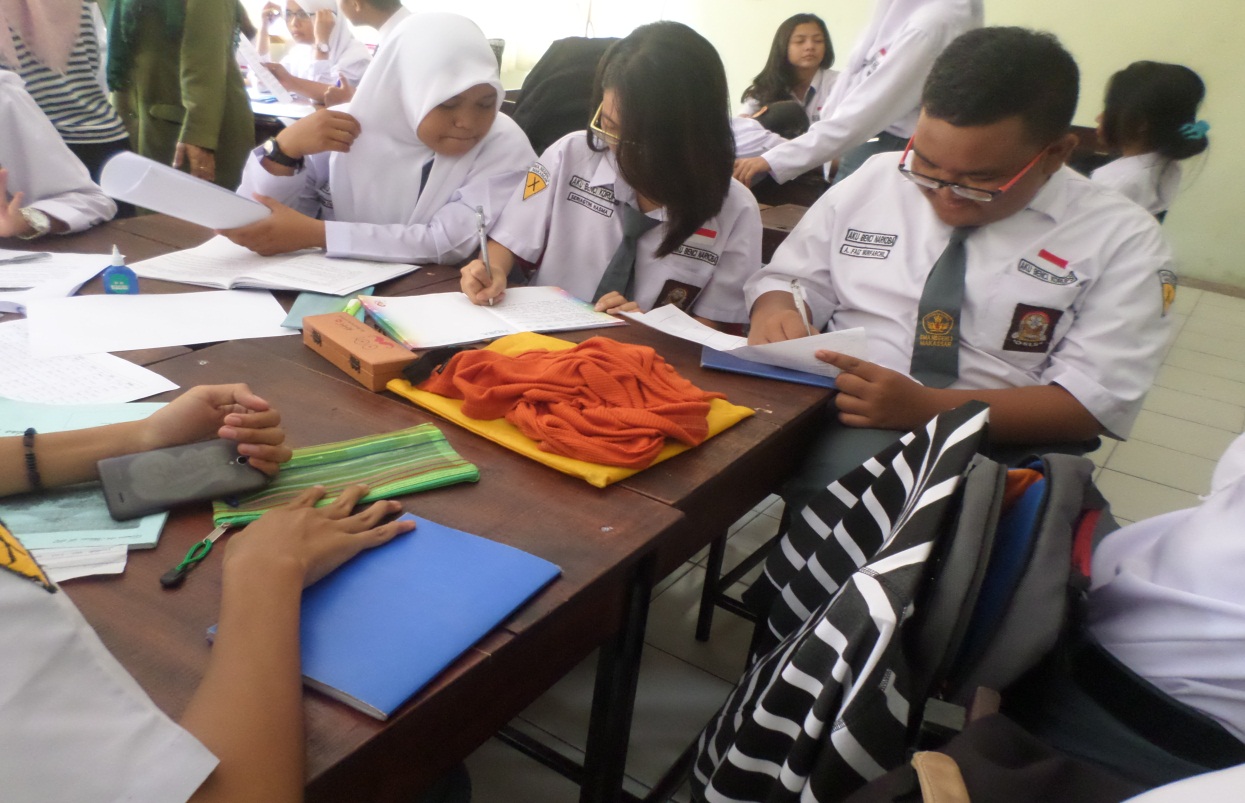 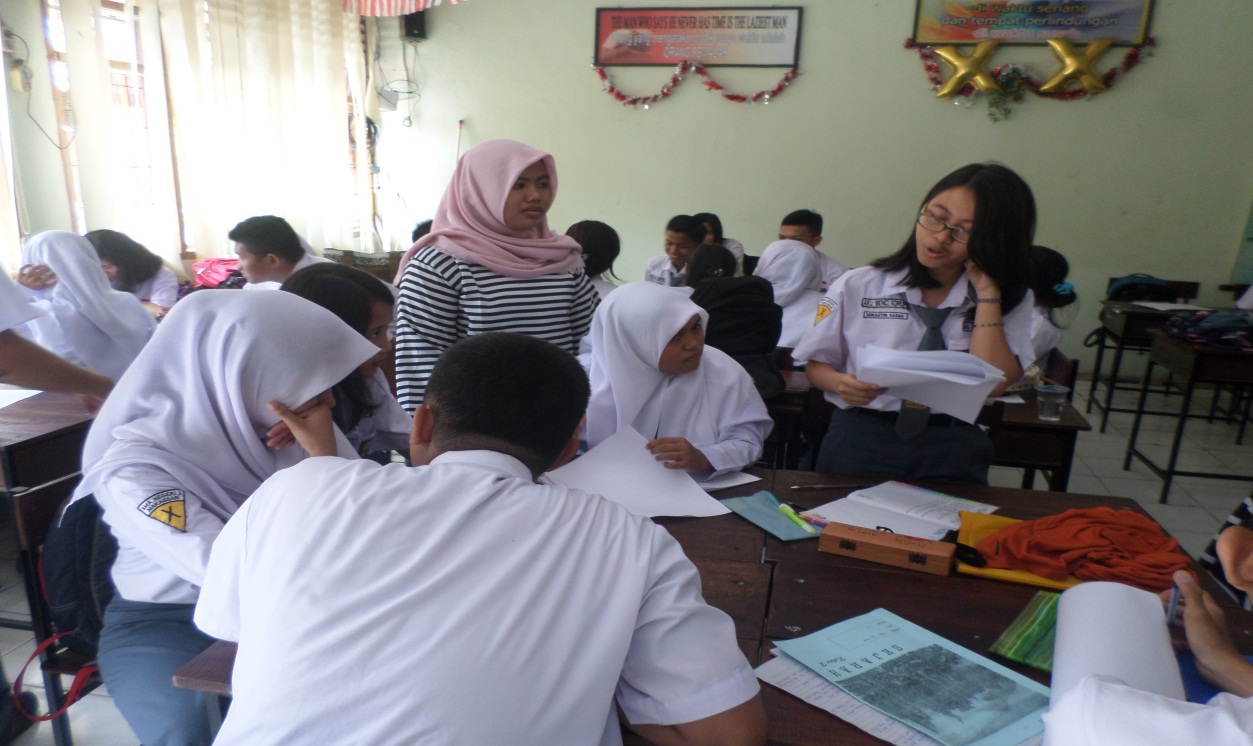 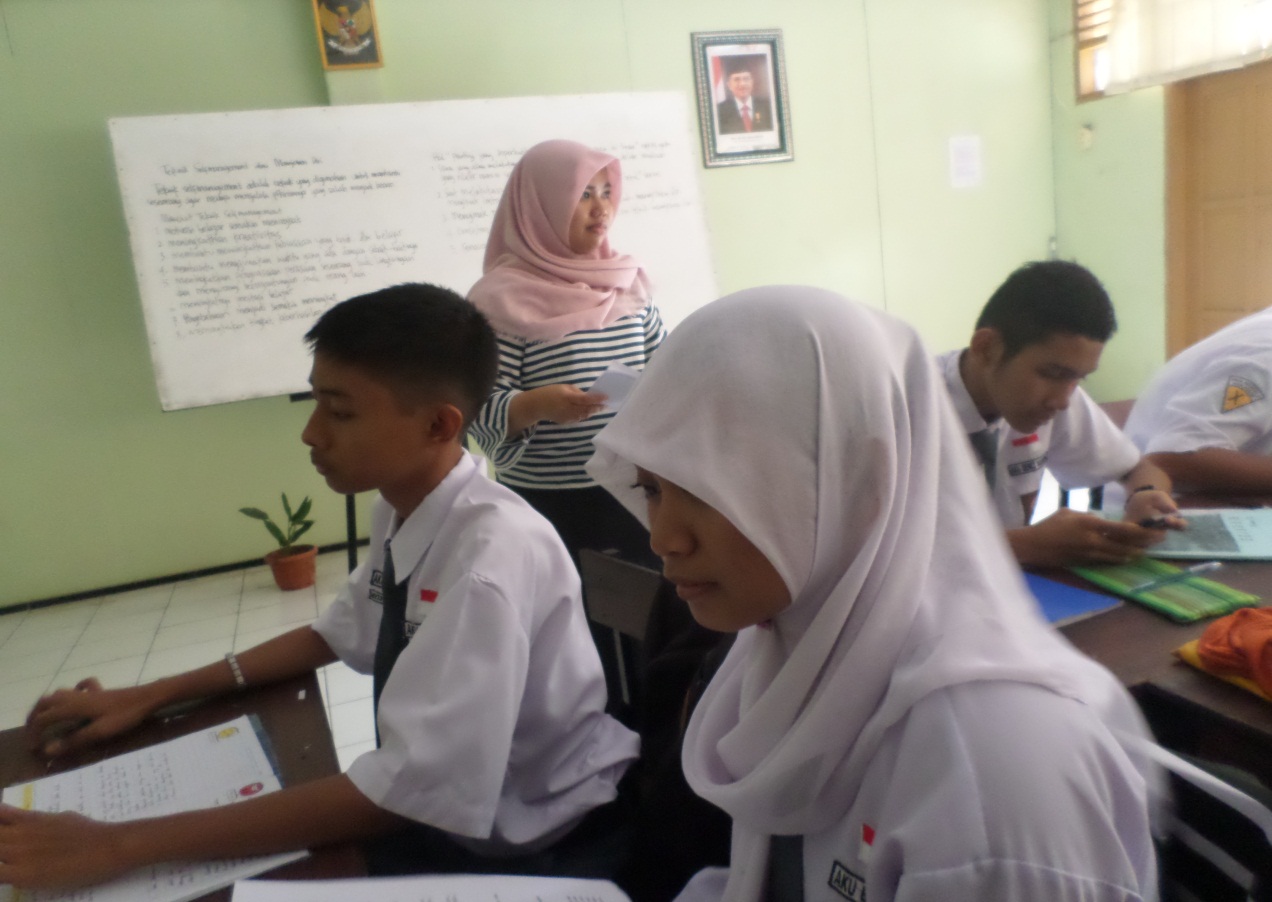 Tugas penyusunan jadwal  belajar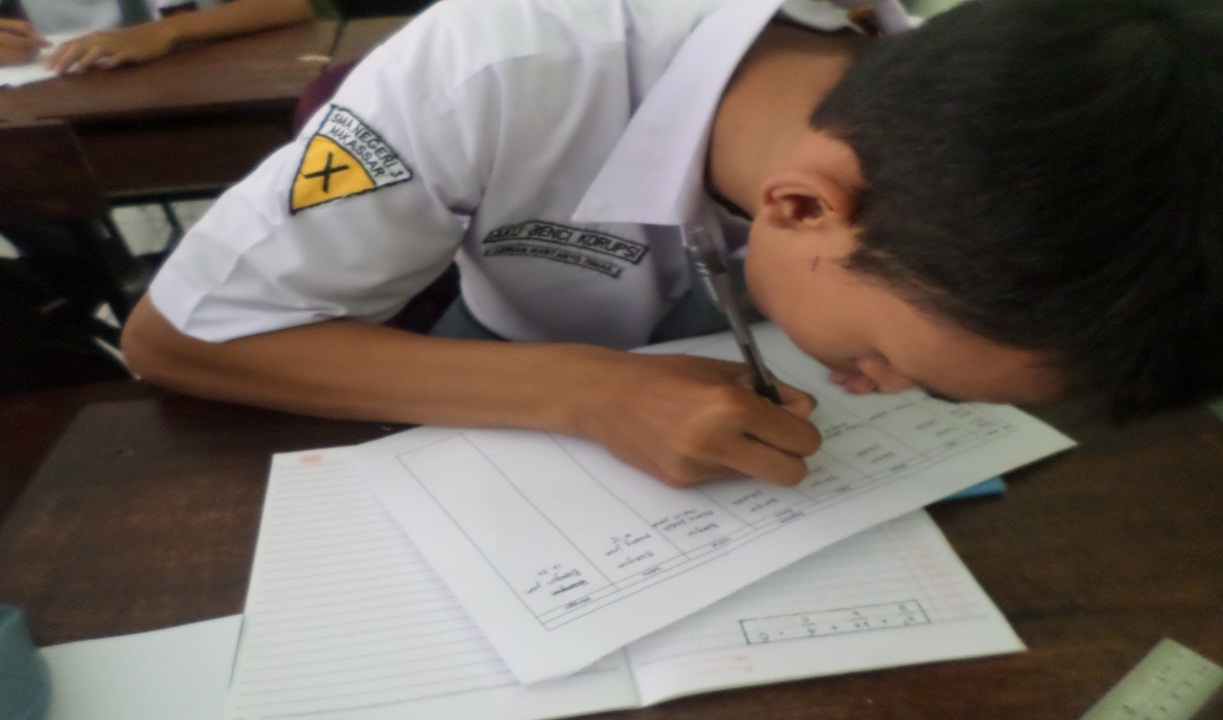 Posttest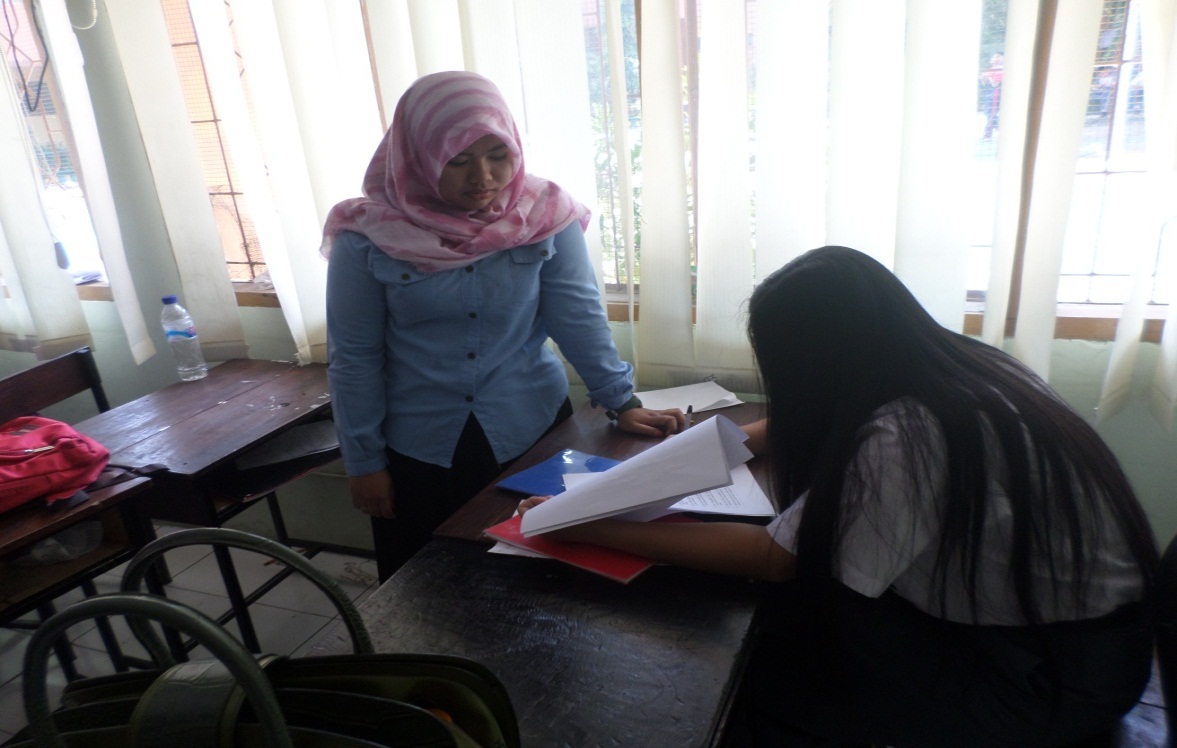 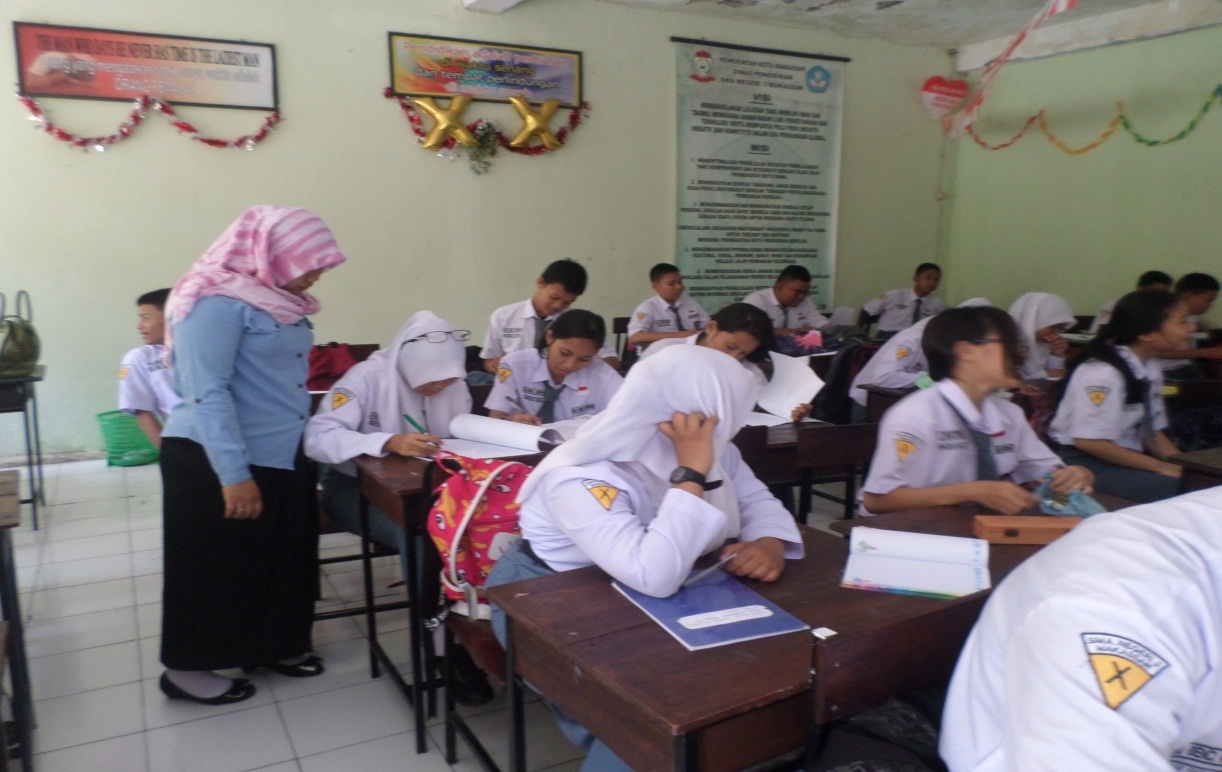 Responden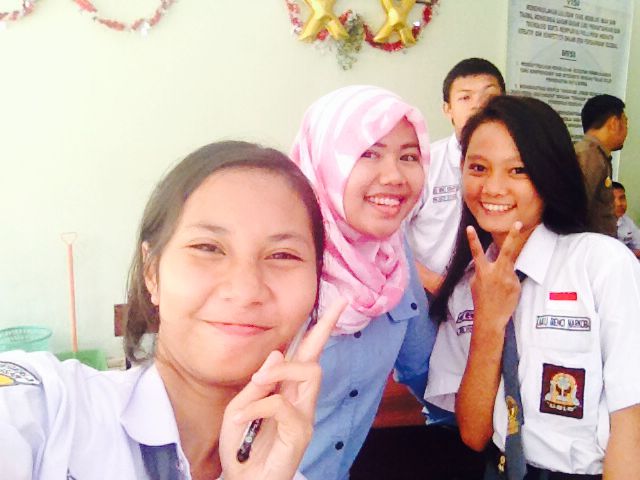 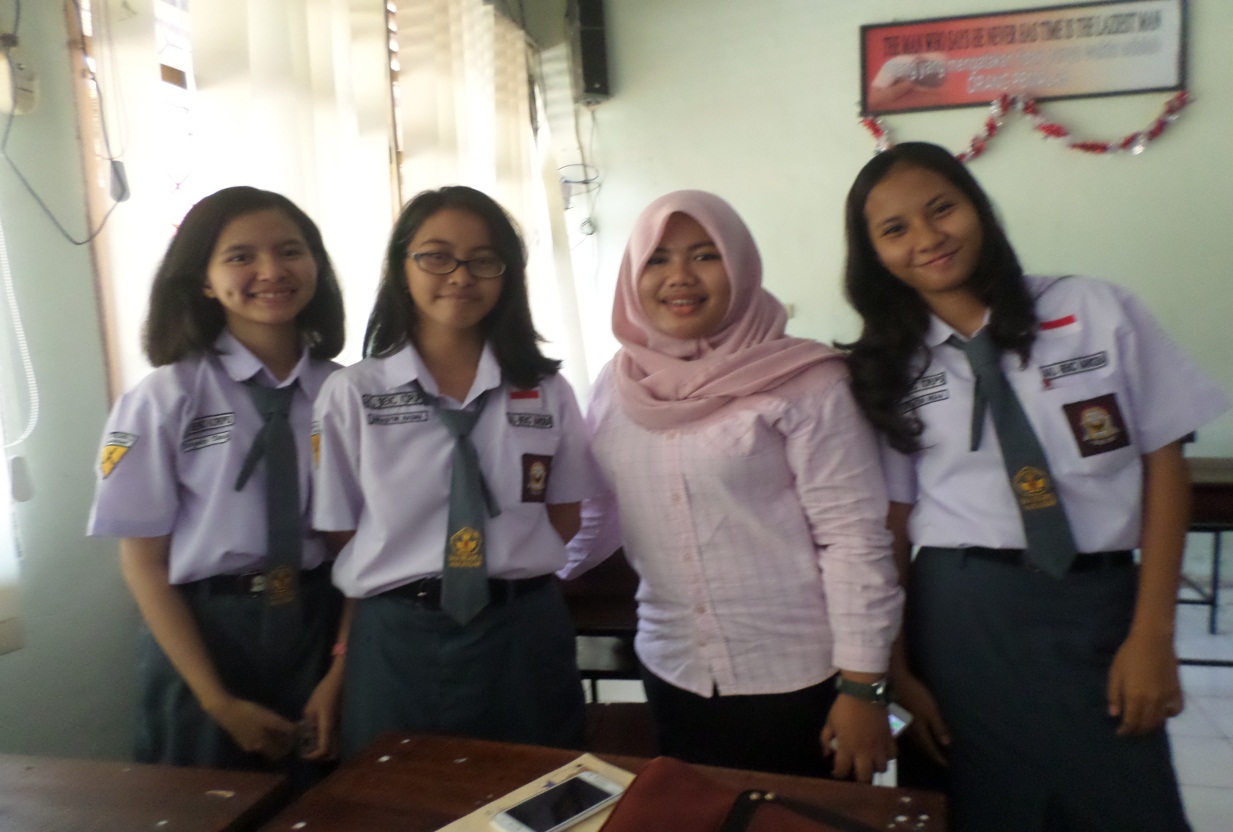 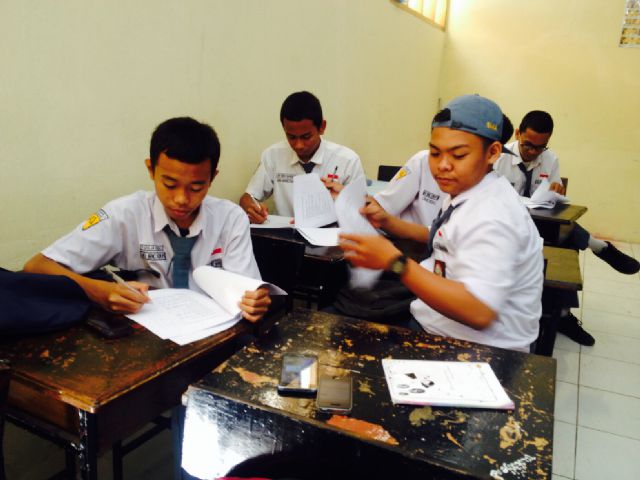 